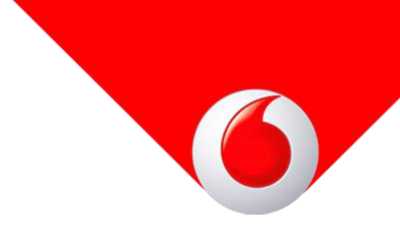 Účastnická smlouvaV návaznosti na Rámcovou dohodu č. j.: MK 77184/2017 OIVZ o poskytování služeb mobilního operátora pro resort Ministerstva kultury„dále jen Dohoda o přistoupení“a Dalším účastníkem:Jméno účastníka: Národní galerie v PrazeSe sídlem /místem podnikání: Staroměstské náměstí 606/12,Praha 1, 110 00IČ: 00023281 DIČ: CZ00023281Bankovní spojení: XXXXXXXXXXXXXXXXXX č. účtu: XXXXXXXXXXXXXXXXXXXXjednající: Doc. Dr. et Ing. Jiří Fajt, Ph. D. generální ředitel(dále jen „Další účastník“)(dále společně jen „smluvní strany“)Vzhledem k tomu, že Další účastník a Ministerstvo kultury (dále jen „Účastník“) tvoří podnikatelské seskupení či jsou v jiném prokazatelném vztahu ekonomické závislosti a mají zájem na tom, aby byly Dalšímu účastníkovi poskytovány služby, příp. zboží za podmínek Rámcové dohody o poskytování služeb mobilního operátora pro resort Ministerstva kultury č. j.: MK 77184/2017 OIVZ uzavřené dne 12. 12. 2017 mezi Poskytovatelem a Účastníkem (dále jen „Smlouva“), a za tímto účelem Účastník uvedl Dalšího účastníka ve Smlouvě jako subjekt oprávněný přistoupit ke Smlouvě, dohodly se smluvní strany na uzavření této dohody - Účastnické smlouvy (dále jen „Dohoda“):I.Na základě této Dohody přistoupí Další účastník ke Smlouvě, čímž nabude práv a povinností vyplývajících ze Smlouvy s výjimkou práv a povinností Účastníka vyplývajících z dílčích smluv uzavřených mezi Účastníkem a Poskytovatelem. V souvislosti s tím Další účastník bere na vědomí a souhlasí s tím, že slevy a finanční zvýhodnění poskytované na základě Smlouvy bude moci čerpat pouze se souhlasem Účastníka.Podpisem této Dohody se Další účastník zavazuje o jejím uzavření písemně informovat Účastníka, přičemž Poskytovateli je tento povinen na žádost písemně prokázat, že k informování Účastníka došlo.II.Další účastník na základě této Dohody získává zejména právo uzavřít vlastním jménem a na svůj účet Dílčí smlouvy. Pro vyloučení jakýchkoli pochybností se dodává, že vyúčtování za služby poskytnuté na základě Dílčích smluv uzavřených mezi Dalším účastníkem a Poskytovatelem budou vystavena na obchodní firmu Dalšího účastníka, který se je tímto zavazuje uhradit.III.Další účastník podpisem této Dohody potvrzuje, že byl Účastníkem seznámen se zněním a všemi podmínkami Smlouvy včetně aktuálně platného Ceníku Vodafone OneNet, který je k dispozici na vodafone.cz, Obchodními podmínkami OneNet a Všeobecnými podmínkami pro poskytování služeb elektronických komunikací společnosti Vodafone (dále jen „Všeobecné podmínky“), bez výhrad s nimi souhlasí a za podmínek uvedených v této Dohodě přistupuje ke Smlouvě. V zájmu vyloučení jakýchkoli pochybností pokud bude Další účastník čerpat služby za podmínek uvedených ve Smlouvě i po uzavření jakéhokoliv dodatku uzavřeného mezi Poskytovatelem a Účastníkem, tak se má za to, že se s tímto dodatkem Další účastník seznámil a že s ním bez výhrad souhlasí.Poskytovatel: Vodafone Czech Republic a.s., náměstí Junkových 2, 155 00 Praha 5Vodafone firemní péče: 800 777 780, VIP@vodafone.cz, IČO: 25788001, DIČ: CZ25788001, vodafone.czSpolečnost zapsaná v obchodním rejstříku vedeném Městským soudem v Praze, oddíl B, vložka 6064.Účastnická smlouvaIV.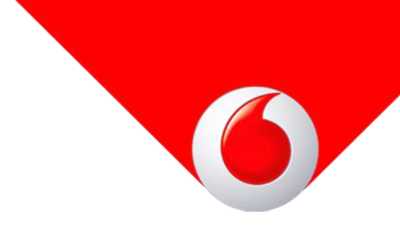 Další účastník podpisem této Dohody bere na vědomí, že v případě porušení smluvních podmínek, a to včetně podmínek vyplývajících ze Všeobecných podmínek může Poskytovatel tuto Dohodu ukončit, a to za podmínek platných pro ukončení Smlouvy a v souladu s Obchodními podmínkami OneNet, Všeobecnými podmínkami a podmínkami Smlouvy. Výpovědní doba se v takovém případě řídí Obchodními podmínkami OneNet, Všeobecnými podmínkami a podmínkami Smlouvy a Další účastník v této souvislosti bere na vědomí, že po uplynutí výpovědní doby Poskytovatel přestane poskytovat služby dle Smlouvy a všech navazujících dílčích smluv Dalšímu účastníkovi.Další účastník podpisem této Dohody bere na vědomí, že Účastník je oprávněn z pozice administrátora měnit nastavení poskytovaných služeb pro Dalšího účastníka, a to včetně jejich aktivace a deaktivace, tj. Účastník je oprávněn ukončit poskytování služeb pro Dalšího účastníka.V.Nedohodnou-li se Poskytovatel a Další účastník písemně jinak, smluvní vztah mezi Dalším účastníkem a Poskytovatelem se ukončením Smlouvy ruší ke dni, ke kterému Smlouva zanikla.VI.Tato Dohoda byla vyhotovena ve dvou stejnopisech s tím, že každá smluvní strana obdrží po jednom stejnopise. Tato Dohoda nabývá platnosti a účinnosti dnem podpisu oběma smluvními stranami.Národní galerie v PrazeMísto, datum: V Praze,Jméno: Doc. Dr. et Ing. Jiří Fajt, Ph. D Pozice: generální ředitelPoskytovatel: Vodafone Czech Republic a.s., náměstí Junkových 2, 155 00 Praha 5Vodafone firemní péče: 800 777 780, VIP@vodafone.cz, IČO: 25788001, DIČ: CZ25788001, vodafone.czSpolečnost zapsaná v obchodním rejstříku vedeném Městským soudem v Praze, oddíl B, vložka 6064.